ΓΙΑ ΤΟΝ ΑΓΙΟ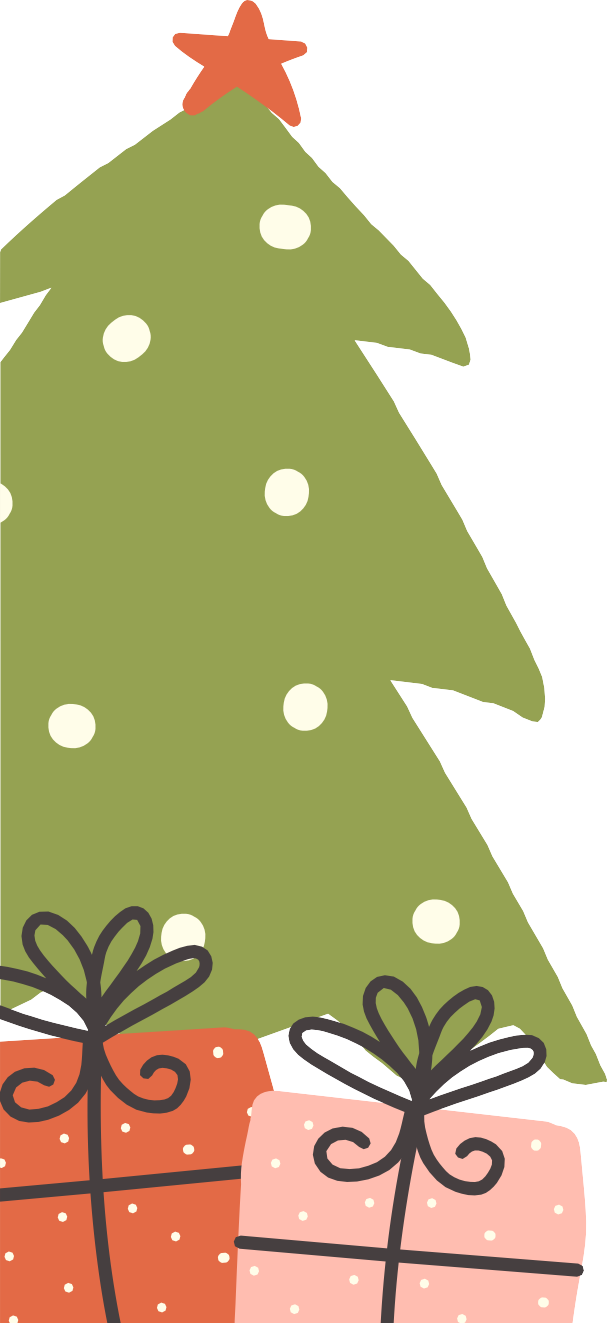 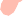 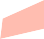 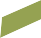 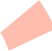 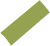 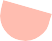 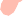 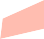 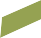 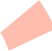 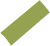 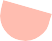 ΒΑΣΙΛΗ!ΑΓΑΠΗΜΕΝΕ ΜΟΥ ΑΓΙΕ ΒΑΣΙΛΗ,Το όνομά μου είναι ………………..………………..                  Κατοικώ ….……………………….….Ανυπομονώ να έρθεις να μου φέρεις το δώρο μου και αυτή την χρονιά! Ήμουν εξαιρετικό παιδί!!! Εύχομαι το 2021…………………….Το δώρο που θα ήθελα για  φέτος είναι…………………………………αλλά κι όποιο άλλο δώρο να μου φέρεις θα χαρώ και σε ευχαριστώ πολύ!!Καλά Χριστούγεννα σε σένα και τα ξωτικά και στους ταράνδους και να είσαι πάντα καλά!!!ΜΕ ΠΟΛΛΗ ΑΓΑΠΗ,………………………………………………………